Quiz Preparations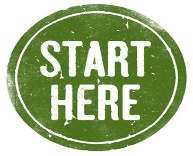 SWBAT explain how plants respond to external stimuli to enhance survival in an environment.SWBAT explain how plants respond to external stimuli to enhance survival in an environment.SWBAT explain how plants respond to external stimuli to enhance survival in an environment.Step 1 - Your job is to create a Pinterest page which shows what you know about how plants respond to stimuli.  Be sure to include the following informationTypes of tropism - definitions and visuals of each (4 pins)Positive and negative tropism (2 pins)Dormancy (1 pin)Auxin - What is it and explain some real life applications (1 pin)MythBusters - Do plants respond to sound? If so, create a name for this type of tropism (1 pin)Step 1 - Your job is to create a Pinterest page which shows what you know about how plants respond to stimuli.  Be sure to include the following informationTypes of tropism - definitions and visuals of each (4 pins)Positive and negative tropism (2 pins)Dormancy (1 pin)Auxin - What is it and explain some real life applications (1 pin)MythBusters - Do plants respond to sound? If so, create a name for this type of tropism (1 pin)Step 1 - Your job is to create a Pinterest page which shows what you know about how plants respond to stimuli.  Be sure to include the following informationTypes of tropism - definitions and visuals of each (4 pins)Positive and negative tropism (2 pins)Dormancy (1 pin)Auxin - What is it and explain some real life applications (1 pin)MythBusters - Do plants respond to sound? If so, create a name for this type of tropism (1 pin)Step 2 – Watch these two video to see what Pinterest is all about and how Pinterest works.Step 2 – Watch these two video to see what Pinterest is all about and how Pinterest works.Step 2 – Watch these two video to see what Pinterest is all about and how Pinterest works.STEP 3 - RESOURCESSTEP 3 - RESOURCESSTEP 3 - RESOURCESTropism Video #1Tropism Video #2Tropism CK12 FlexbookTropism BlogTropism PowerPoint PresentationTropism WebsiteDormancy Definition from Academic Kids EncyclopediaDormancy ArticleAuxin from BBC’s Bitesize Site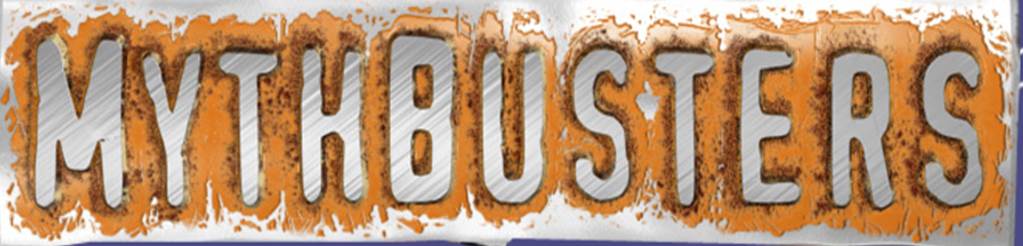 Step 4 – Watch the MythBusters episode and determine if plants respond to sound.  If so, create a fitting name for this type of tropism.  Step 4 – Watch the MythBusters episode and determine if plants respond to sound.  If so, create a fitting name for this type of tropism.  Step 4 – Watch the MythBusters episode and determine if plants respond to sound.  If so, create a fitting name for this type of tropism.  Step 5 – Talk with your shoulder partner about the key points learned from the material and update your note guide, if necessary.Step 5 – Talk with your shoulder partner about the key points learned from the material and update your note guide, if necessary.Step 5 – Talk with your shoulder partner about the key points learned from the material and update your note guide, if necessary.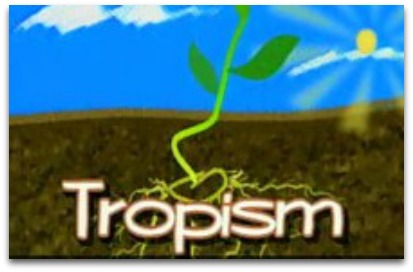 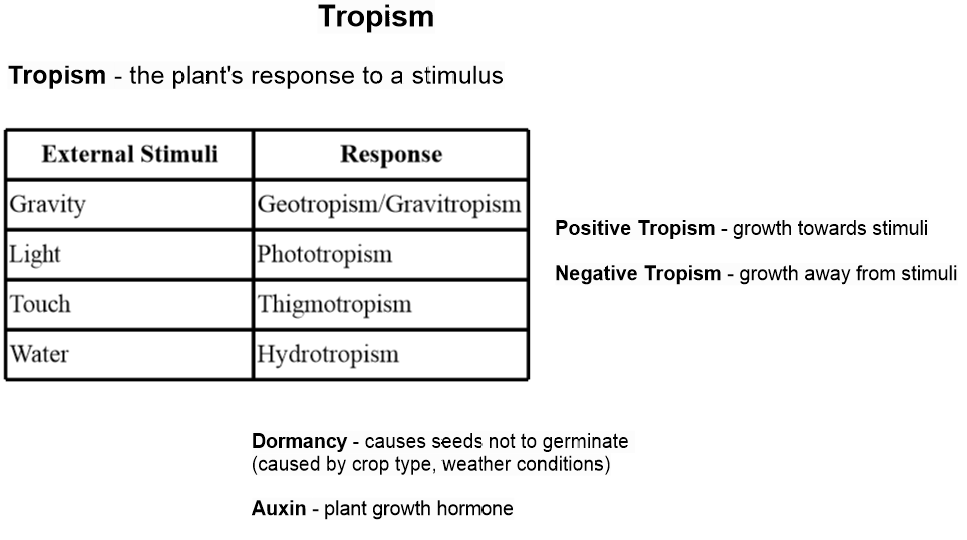 QUIZStep 1 – Read over the selected study guide multiple times.   Step 2 – Using Rally Tennis, spend another 10 minutes summarizing key points about the unit.Step 3 – Play Quizizz in class and try to score 80% or better.  Your teacher will provide you with the class code.Step 4 - Take your quiz and post your answers to Edmodo.  Your teacher will provide you with directions for credit recovery if you score below an 80%.